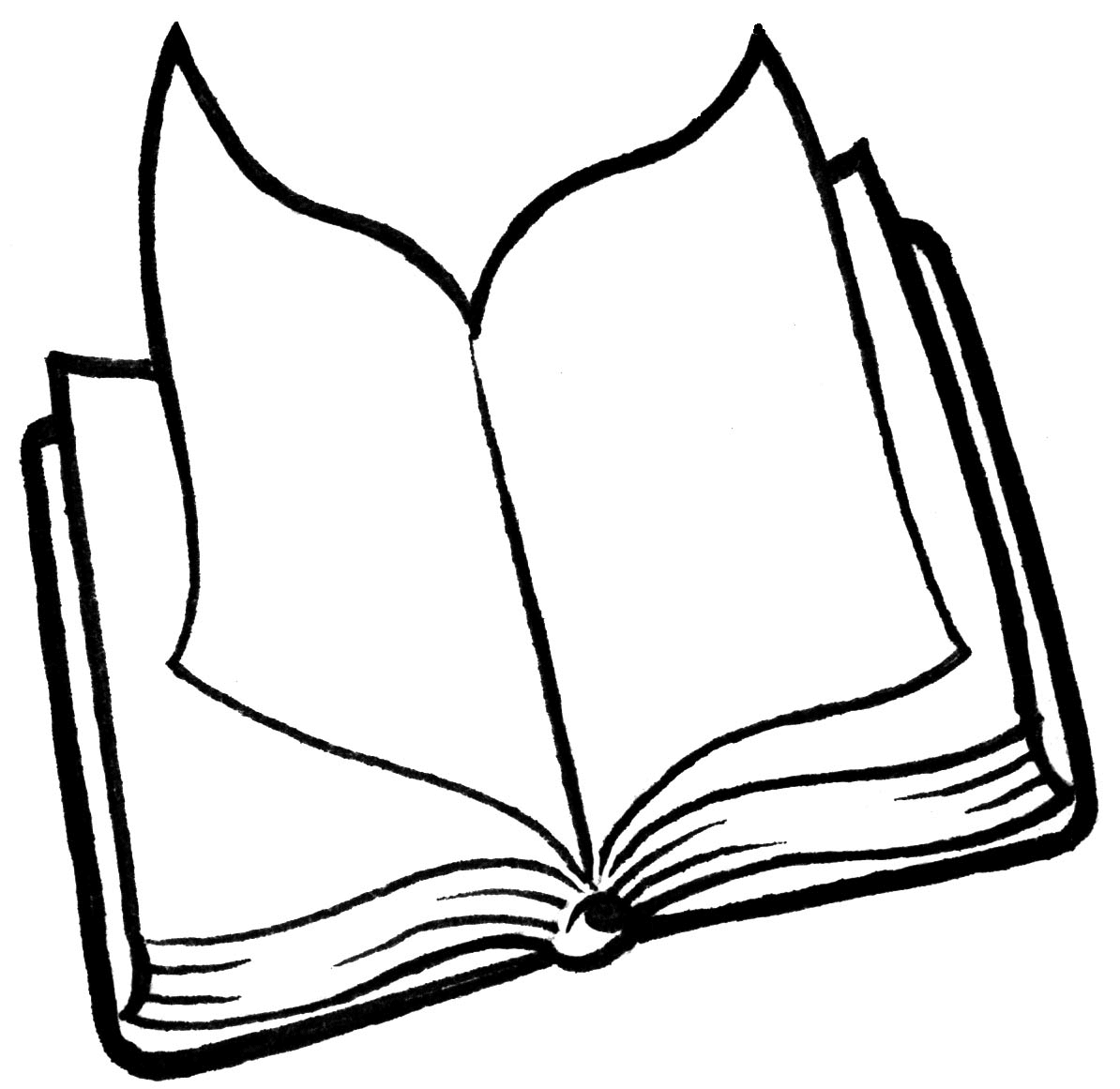 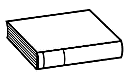 1. 	 Lis  le texte.Maman est rentrée dans ma chambre très en colère, avec les joues toutes rouges et les cheveux ébouriffés, en disant que j’allais regretter ce que j’avais fait, […] qu’on en reparlerait et que je ferais mieux de me changer en vitesse.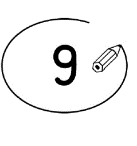  2.	 Entoure les phrases justes.Maman a dit que j'allais regretter ce que j'avais fait.Maman a dit qu'on n'en parlerait plus.Maman a dit que je ferais mieux de me changer en vitesse.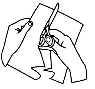 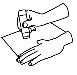 3.           Découpe les étiquettes. 	         Colle-les pour faire des phrases.Maman est rentrée dans                               . Elle avait les joues toutes 				et les cheveux                              .Elle était très                              .